SUGGESTED BYLAWS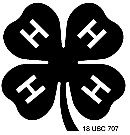 For the	4-H Events CouncilThe local unit 4-H Events Council has provided a laboratory for youth leadership development for many years. It has been a voluntary group established to accomplish learning activities that were beneficial to all clubs, but not feasible for individual clubs to do alone. Through the planning and conducting of these country-wide activities, many leadership opportunities have been available for teens and adults beyond the local club level.These bylaws are suggested to help counties define the roles of the 4-H Events Council so that it can complement the programs selected by the 4-H Program Development Committee and approved by the County Extension Council Executive Board.The 4-H Events Council can be comprised of from one to three major components, which work together for the benefit of the 4-H youth, program: Events Committees Leadership Committee Teen Committees (or Junior Leaders)Article    l:     PurposeArticle   ll: MeetingsGeneral CouncilThe purpose of the 4-H Events Council is to aid in the development ofall county 4-H youth programs (approved by the County Extension Council Executive Board) by giving leadership to the planning and conducting of educational events and activities, volunteer leader training, and teen leadership development.Meetings would be held monthly or as deemed appropriate by the membership. Each meeting would consist of three parts:The total council meets to share the agenda for each of the three components so that all are aware of items being planned or discussed.Each component meets separately to plan and prepare for the event or training appropriate for that component at that time of year.Each component shares results of their sub-groups with the total Council.Article III  MembershipArticle   lV: OfficersArticle   V:   Events CommitteesSection 1Section 2Section 3Section 4Section 5Membership would be two adults and/or two older youths from each 4-H club, plus the chair from each designated event or activity committee (4-H Day, enrichment program, fair, etc.). Club representation and participation in4-H Council meetings and activities are on a voluntary basis. However, clubs choosing not to participate should not expect to receive benefits made possible by Council efforts. Counties may want to consider a one-vote-per-club policy.The 4-H Events Council would elect officers deemed necessary yearly. Officers probably would consist of president, vice-president, secretary, treasurer, and reporter.PurposeTo aid in the development of a county 4-H Youth Programs by providing leadership to events and activities that support those programs.Responsibilities Recruit teen and adult volunteers to formulate planning committees  	to coordinate and carry out approved activities and events, such as 	4-H days, fairs, etc.Prepare a budget to identify financial needs necessary to support those functionsPlan and conduct money-raising activities necessary for meeting this budget.MembershipEach committee would be formed or re-formed or discontinued on a yearly basis by volunteers wishing to help.OfficersEach committee would elect a chair and co-chair (or chair-elect for continuity) and possibly a recorder as deemed appropriate.Number of CommitteesSpecific committees would be formed as deemed appropriate by each individual county. Those commonly used would include: 4-H Day		 Style Revue Achievement Program	 Camps Trips and Awards		 Leader Recognition Program Sponsor or Donor Appreciation	 Spring Show	Program		 Exchange Trip National 4-H Week	 Fund Raising    Section 6Section 7Article   VI:   Leadership CommitteesSection 1Section 2Section 3Section 4Section 5Article   V:   Events CommitteesSection 1Section 2Budget Task ForceChair-elects from each committee could determine financial needs for the upcoming year and submit to fund raising or finance committee.Agent’s Role   To support each committee by working with and reinforcing the leaderhsip of each chair.Purpose:To initate ideas for leadership and coordiante 4-H volunteer leadership training efforts throughout the county.MembershipThe committee should consists of equal representation from such positions as project leader trainers, chairpersons of local club parent’s committees, county project coordinators, school enrichment volunteers, ambassadors and others, as deemed necessary by the county. Members shall be selected for staggered three-year terms by the 4-H Program Development Committee and approved by the Council Extension Council Executive Board.OfficersOfficers such as chair, chair-elect, and secretary may be elected by the membership, as deemed necessary.Agent’s RoleTo serve as an advisor/consultant to committees in their work as initiators and coordinators of 4-H volunteer training programs. To work jointly with Leadership Committee Chair to orient and train committee members and identify appropriate resource people.Volunteer Leader TrainersThose identified may be prepared for their roles by County Extension agents, Extension specialists, or by their involvement inappropriate volunteer training meetings. 		PurposeTo assist in planning 4-H events and activities, with the members of the Events committees, or plan and conduct specific events and activities as a separate planning group.MembershipInclude all 4-H members who are 12 years of age and older. Participation can begin any time after the 12th birthday.Section 3Section 4Section 5Article   VIII: QuorumArticle   IX: OfficersOfficersTeen committees would have the option of electing regular officers (president, vice-president, secretary, treasurer, and reporter) or simply elect chair and co-chair of each activity or event as listed in Article V section five of the Events Committees.SponsorsMembers will recruit and select their own adult sponsors. 		Agent’s RoleTo work with and reinforce the leadership of officers and sponsors.One member per club of the appropriate component shall constitute a quorum.These by-laws may be amended by a two-thirds vote of the present at any regular meeting.Organizational OptionsAll-Youth Events CouncilYouth and Adult Events CouncilOption one and/or two plus Teen CommitteesOption one and/or two plus Leadership CommitteeOption one and/or two plus Teen Committees plus Leadership CommitteeAny other combination of the three component that best your county situation.	James P. AdamsKirk A. AstrothErrol C. BurnsEldon R. WeaverExtension Specialists4-H Youth Program	Kansas State University Agricultural Experiment Station and Cooperative Extension Service